ОТЗЫВ РУКОВОДИТЕЛЯ ВЫПУСКНОЙ КВАЛИФИКАЦИОННОЙ РАБОТЫТема выпускной квалификационной работы Экологическая оценка состояния почв Тункинского национального паркаАвтор (ФИО) Гусельникова Ульяна ВалерьевнаИнститут наук о Земле (Санкт-Петербургский государственный университет)Кафедра геоэкологии и природопользованияНаправление 05.04.06 «Экология и природопользование»Основная образовательная программа ВМ.5797 «Геоэкология: мониторинг, природопользование и экологическая безопасность»Уровень магистратураРуководитель: Елсукова Е.Ю., Санкт-Петербургский государственный университет доцент, Институт наук о Земле, доцент, к.г.н.Рецензент: к.б.н. доцент ЛГУ им. Пушкина Лебедева М.Ю.ОЦЕНКА СООТВЕТСТВИЯ ТРЕБОВАНИЯМ К ПРОФЕССИОНАЛЬНОЙ ПОДГОТОВКЕ АВТОРА ВЫПУСКНОЙ РАБОТЫЗаключение руководителя. За время научно-исследовательской практики в Байкальском регионе Гусельникова Ульяна Валерьевна в составе группы студентов и сотрудников СПбГУ принимала участие в полевых исследованиях на территории Тункинской долины, затем участвовала в лабораторных исследованиях по определению физико-химических характеристик почв, в том числе кислотности, органического вещества, механического состава, подвижных форм тяжелых металлов. Также студентка в Научном парке   СПбГУ Ресурсном центре Методы анализа состава вещества определила содержание подвижных форм тяжелых металлов в пробах почв. Автором проведен статистический анализ. Таким образом, получены современные данные по химическому составу почв исследованной территории.В работе имеются недочеты – основная глава исследования недостаточно проработана, выводы могли бы носить более полный характер. Тем не менее, собран материал, необходимый для написания выпускной квалификационной работы. В процессе подготовки студентка освоила методы полевых исследований, лабораторные и камеральные методы обработки данных. Работа соответствует предъявляемым требованиям и заслуживает хорошей оценки. 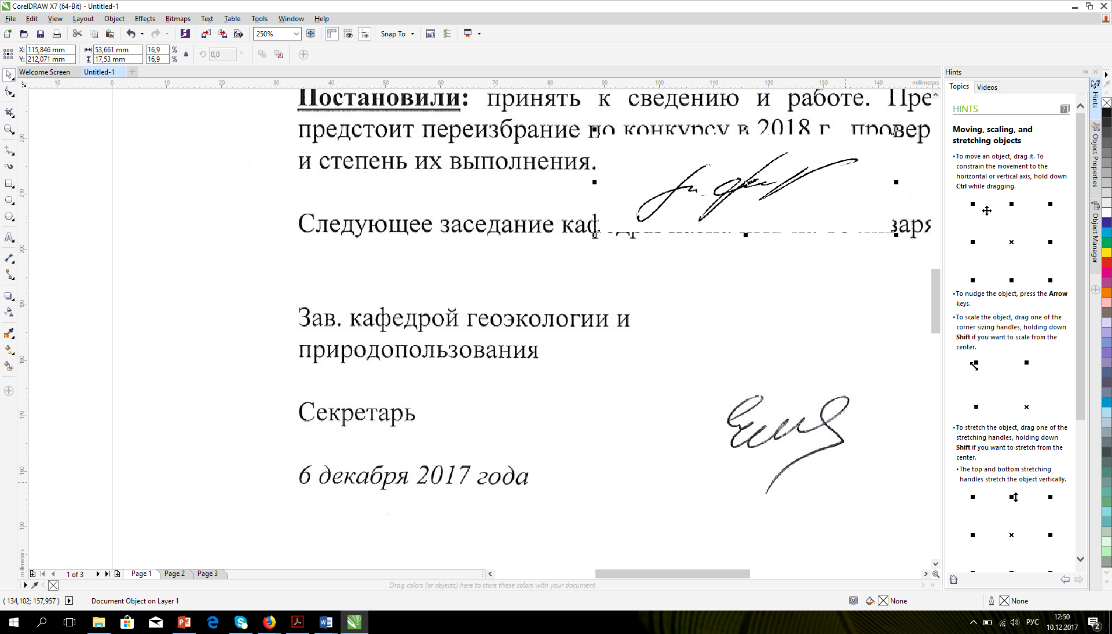 Руководитель:Доцент кафедры геоэкологии и природопользования Института наук о Земле СПбГУ, к.г.н.                                                                 Е.Ю. ЕлсуковаТребования к профессиональной подготовкеСоответствуютВ основном соответствуютНе соответствуютдля магистров: уметь корректно формулировать и ставить задачи (проблемы) своей деятельности при выполнении дипломной работы, анализировать, диагностировать причины появления проблем, определять их актуальность+для магистров: устанавливать приоритеты и методы решения поставленных задач (проблем);+уметь использовать, обрабатывать и анализировать современную научную, статистическую, аналитическую информацию;+владеть современными методами анализа и интерпретации полученной информации, оценивать их возможности при решении поставленных задач (проблем);+уметь рационально планировать время выполнения работы, определять грамотную последовательность и объем операций и решений при выполнении поставленной задачи;+уметь объективно оценивать полученные результаты расчетов и вычислений;+уметь анализировать результаты интерпретации полученных данных;+знать и применять методы системного анализа;+уметь делать самостоятельные обоснованные и достоверные выводы из проделанной работы+уметь пользоваться научной литературой профессиональной направленности+уметь применять современные графические, картографические, компьютерные и мультимедийные технологии в исследовании+